Publicado en   el 28/08/2015 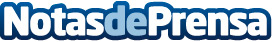 La bombona de butano baja casi un 25% en cuatro meses, pero ojo al nuevo formatoDatos de contacto:Nota de prensa publicada en: https://www.notasdeprensa.es/la-bombona-de-butano-baja-casi-un-25-en-cuatro Categorias: Otras Industrias http://www.notasdeprensa.es